Big Local SW11 Grant Monitoring and Evaluation Form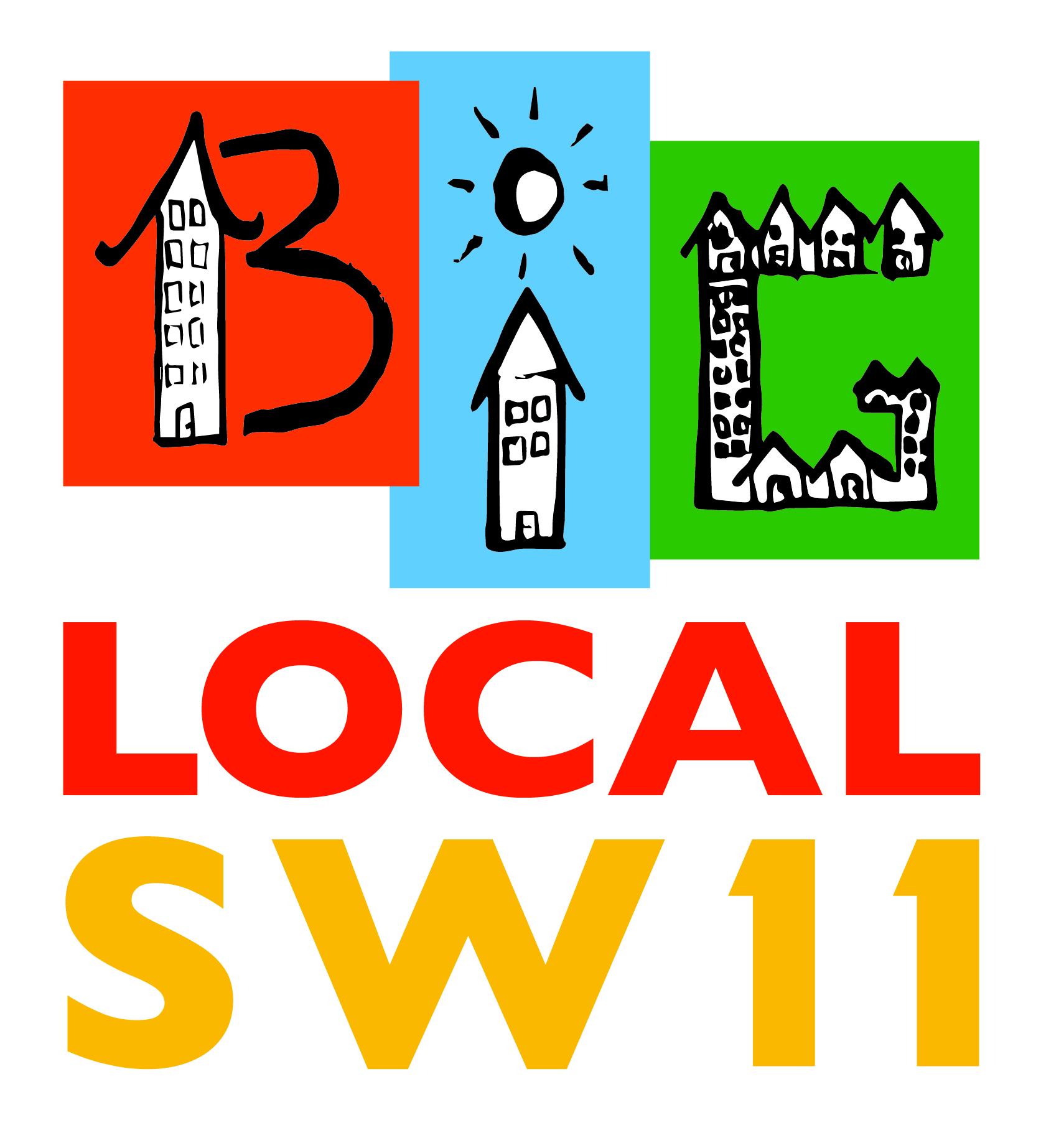 Please return to David Stone: ds@davidstone.org.uk Project TitleA2i Dyslexia Employability Skills workshop A2i Dyslexia Employability Skills workshop A2i Dyslexia Employability Skills workshop A2i Dyslexia Employability Skills workshop A2i Dyslexia Employability Skills workshop Contact DetailsA2i Dyslexia C/O Caius House Holman RoadSW11 3RLA2i Dyslexia C/O Caius House Holman RoadSW11 3RLA2i Dyslexia C/O Caius House Holman RoadSW11 3RLA2i Dyslexia C/O Caius House Holman RoadSW11 3RLA2i Dyslexia C/O Caius House Holman RoadSW11 3RLAgreed Start Date29th January 2018Actual Start Date26th April 2018Reason for DifferenceWe needed to increase our participant numbers. Agreed End Date23 April 2018Actual End Date28th June 2018Reason for DifferenceWe needed to increase our participant numbers.Grant Awarded£1,000£1,000£1,000£1,000£1,000Full Cost of Project£1,000£1,000£1,000£1,000£1,000AimsPlease describe the purpose of your projectTo increase the employability skills of dyslexic adults with a focus on building confidence and self-esteem to increase knowledge and wellbeing. OutcomesWhat happened? What changes occurred?We enrolled 10 dyslexic participants onto the workshop, the participants were referred from the following: Job Centre Plus in Wandsworth and Lambeth, MCCH. Talk Wandsworth, LBC Radio show and through our websites.Each participant benefitted immensely from our workshop and found our varied 9 week programme was useful selecting modules which suited their needs. We found 17% of participants completed modules 1-3 and 17% of participants completed 1-9 modules.Participants completing 1-3 sessions We identified 2 participants completing 1-3 (both from SW11 locality) of our modules were diagnosed with a mental health condition and found they required one-one support and a group setting was not appropriate for these participants. Travelling distance was also identified as a barrier for a further 3 participants, these participants travelled as far as Bromley, Fleet and Chingford. We obtained verbal feedback from these participants, who also reported improved confidence over the three weeks of attendance and ready to make steps to seek employment with knowledge gained during this time. Participants Completing 1-9 sessions Five participants completed to the end all individuals rated our sessions as very good and easy to follow. They found they gained useful information and increased knowledge on dyslexia and how to prepare and manage themselves effectively in the workplace and everyday life. “They found the tutor Elizabeth was an excellent tutor” and “explained things in an easy way to understand”. 3 of these participants had the confidence to find employment x1 in a café x1 as an ESOL teacher over the summer period and x1 will take steps to set up her web design company.  We are in the process of finding a suitable garden vacancy for SW11 participant, and we are providing on-going support with a client and it has been advised he joins our Sept employability project- subject to funding. OutputsNumber of people and/or organisations BenefittingNumber living or working in SW11Where possible give Age, Gender and Ethnicity of those participatingOur age range was from 35-56 With the majority of our participants unemployed in their 40s-50s.We supported 10 people on our employability skills project or those 4 were living within the SW11 locality.FeedbackIf you used a feedback form can you forward anonymous versions to BLSW11? Please see attached. PublicityIf you took pictures or a video during the project we would like permission to use them on our Web Page  and/or Newsletters LessonsWhat would you do differently?We would extend our advertising of the course across the voluntary sectors and intensely target specialist organisations including Job centre Plus, School parents and mental health services, housing association and Residents associations to recruit more people from the SW11 area. We identified 4 in total of which 2 had complex needs, we believe we have more work to do in SW11 locality. The course requires at least two facilitators to deliver practical activities such as CV writing workshops, as opposed to verbal discussions on what a CV should look like. We acknowledge dyslexics learn visually so would provide more of that support. Could the Project be developed? If so, how?As the class had individuals of varying needs the tutor found it difficult to deliver practical activities such as to  CV workshops in our computer suite and to support with job searches, we would implement this into the programme next time. We would also invite potential employers and educators to meet with candidates to discuss potential vacancies and further education courses they may have to support participants. We identified most of our candidates struggle with basic skills  therefore we would extend our programme with a dedicated experienced tutor to provide numeracy and literacy tuition in this area. 